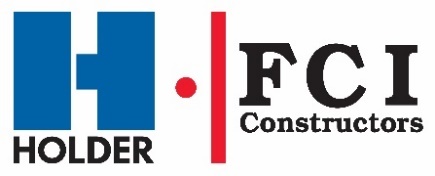 WEST PARK ELEMENTARYSUPERINTENDENT WEEKLY ACTIVITY REPORTReport Number 3Week of 6/6/20 - 6/12	/20Superintendent: Larry YeagerAuthor: Jarred Collom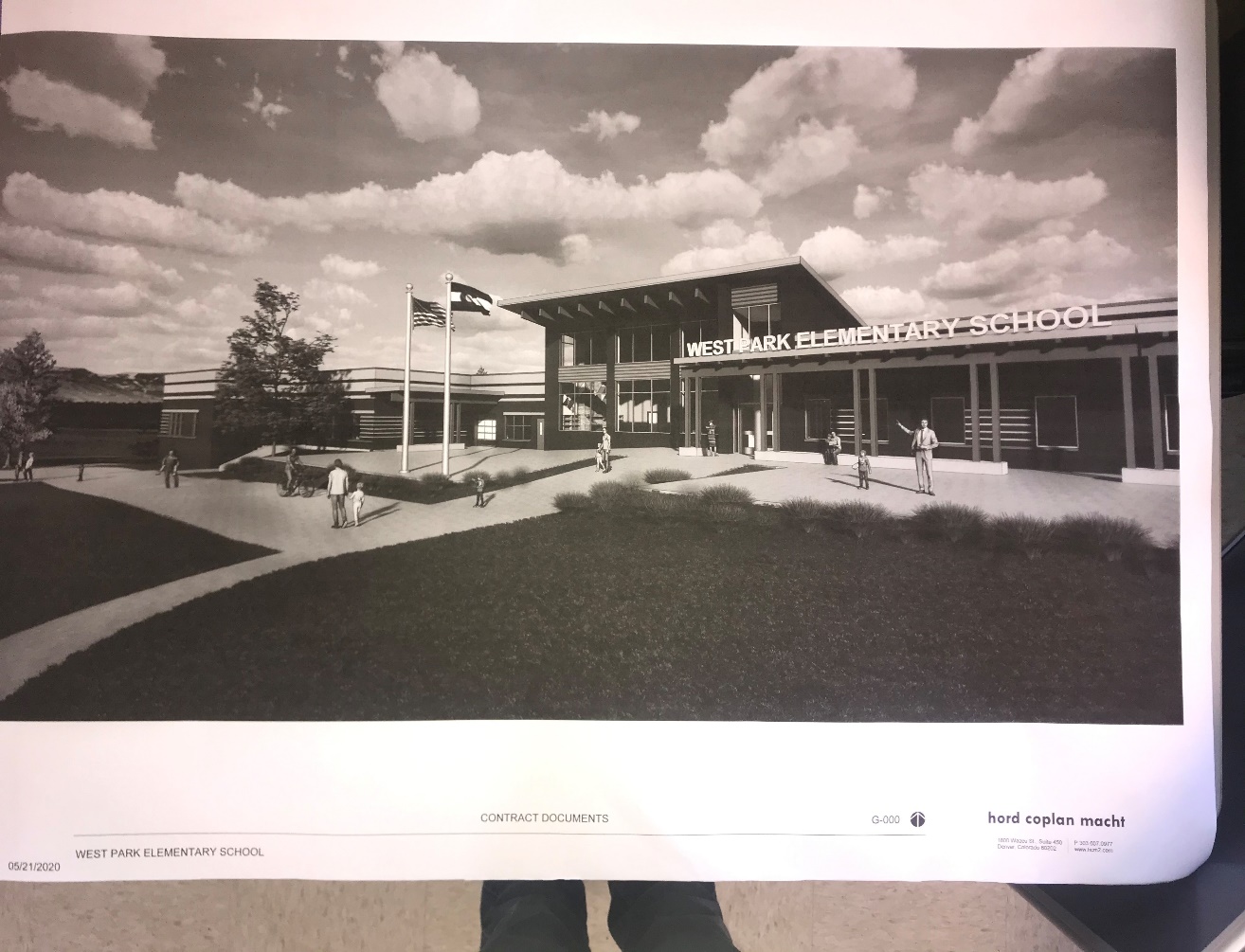 CURRENT CONSTRUCTION ACTIVITIESEnabling Site WorkOver Lot Grading cut/fillPad and Footing ExcavationUnderground Utility InstallPour slab for Water Fill StationBegin Footing FormworkCONSTRUCTION ACTIVITIES IMAGESMANPOWER COUNTWEATHER CONDITIONS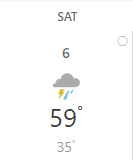 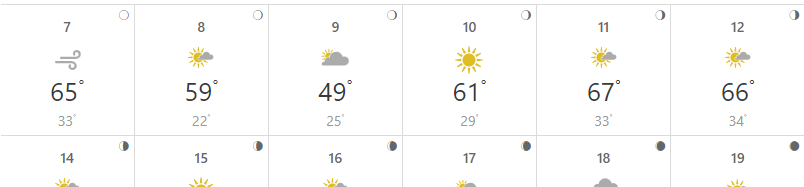 Weather days this week: 0Weather days to date: 0UPCOMING WEATHER RISKSCurrently, no weather risks are forecasted.SAFETY REPORTLost Time Accidents to Date = 0Accidents This Week = 0Days Without Lost Time = 36INSPECTIONS/TESTING REPORT All inspection parties present for their responsibilitiesSoil Compaction Testing (Ground Engineering) - ongoingNEXT WEEK’S ACTIVITIESSite WorkPad and Footing ExcavationUnderground Utility InstallBegin Sanitary Sewer InstallationPrep Footings for Existing Play AreaPrep Footings for New ECEWater Fill Station RelocationWater Line TapForm and Pour FootingsTrade PartnersResponsibilityManpower CountFCI Constructors, Inc.General Contractor3SchofieldSite Capture/Earthwork/Utilities8RMS ConcreteForming10Total:21